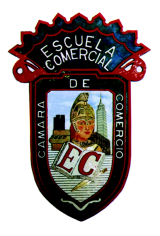 1.- What does the American Institute of Management determine in the Manual of Excellence Management?A method to evaluate profit and non-profit entities2.- Which aspects does the American Institute of Management take as starting points for an evaluation?Organizational structure, functions, growth, financial policies, operating efficiency, administrative assessment3.- Indicate the maximum and minimum scale that the American Institute of Management considers for its evaluationsMinimum 7,500 pointsMaximum 10,000 points4.- List the 10 points that the American Institute of Management considers for an entity with profit purposesEconomic function, Formal structure, Earnings, Stockholders, Research and development, Board of Directors, Financial policies, Efficiency in production, Distribution, Management evaluation5.- What is the Factorial Analysis of Banco de Mexico methodology based on? Consists in the description of forces acting within the scope of a company and the  analysis of the total operation 6.- Mention and explain the five stages that the Factorial Analysis of Banco de Mexico considers for an evaluationPlanning the research, Analyze the issue, Examin each factor, Combine findings and Present diagnosis7.- Indicate the 10 factors  of the business operation determined by Banco de Mexico Environment, Policy and direction, Products and processes, Financing, Means of production, Workforce, Supplies, Productive Activity, Marketing, Accounting and StatisticsGroup: F53A / Prof. Rosa María López Larios